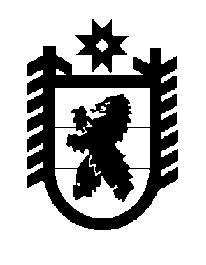 Российская Федерация Республика Карелия    ПРАВИТЕЛЬСТВО РЕСПУБЛИКИ КАРЕЛИЯРАСПОРЯЖЕНИЕот  26 июня 2015 года № 413р-Пг. Петрозаводск Внести в приложение к распоряжению Правительства Республики Карелия от 21 января 2015 года № 24р-П изменение, изложив его в следующей редакции:Распределениена 2015 год иных межбюджетных трансфертов на подготовку к проведению Дня Республики Карелия(тыс. рублей)           ГлаваРеспублики  Карелия                                                             А.П. Худилайнен«Приложение к распоряжению Правительства Республики Карелия от 21 января 2015 года № 24р-ПМуниципальное образованиеСуммаСортавальский муниципальный район44000,0Итого44000,0».